Директорам (и.о. директоров) филиалов ФГБУ «ФКП Росреестра» по субъектам российской ФедерацииО проведении 13.12.2022 вебинара на тему«Населенные пункты: Требования к документам и практика внесения в реестр границ»Уважаемые коллеги!Филиал федерального государственного бюджетного учреждения «Федеральная кадастровая палата Федеральной службы государственной регистрации, кадастра и картографии» по Новгородской области (далее - Филиал) сообщает о проведении 13.12.2022 в 10.00 (МСК) вебинара на тему: «Населенные пункты: Требования к документам и практика внесения в реестр границ». Продолжительность данного мероприятия 90 минут. Стоимость участия в вебинаре 1000 руб/чел.В структуре реестра границ населённые пункты занимают очень важное место, а значит, порядок внесения в Единый государственный реестр недвижимости (далее - ЕГРН) сведений о них требует особого внимания.Благодаря вебинару кадастровым инженерам будет проще собрать нужные данные, провести подготовительные работы, правильно описать местоположение границ, а также сформировать весь пакет документов.Традиционно не останется без внимания Кадастровой палаты обзор законодательства. Речь идет о нормативно-правовых актах, регулирующих внесение в ЕГРН сведений о границах населенных пунктов. На вебинаре будут рассмотрены особенности внесения в реестр недвижимости сведений о границах населенных пунктах, а также рассмотрены документы, на основе которых границы населенных пунктов вносятся в ЕГРН.Чем регламентирован порядок внесения в реестр недвижимости сведений о границах населенных пунктов?Что входит в обязательный комплект документов?Какой XML-схемой пользоваться?На эти и другие вопросы ответят слушателям ведущие специалисты Кадастровой палаты в ходе обучающего занятия.В вебинаре примут участие заместитель директора – главный технолог Светлана Викторовна Ханыгина, а также специалисты отдела обеспечения ведения ЕГРН.Дополнительно будут рассмотрены типичные ошибки, допускаемые при подготовке документов о границах населенных пунктов, а также даны рекомендации по их недопущению.Вебинар предполагает двустороннее общение спикера и слушателей.Для участия необходимо заполнить заявку, оплатить квитанцию в любом отделении банка и до 17-00 09.12.2022 заявку и с приложением скан-копии платежного документа направить на адрес электронной почты: filial@53.kadastr.ru.Форма заявки и бланк квитанции прилагаются.Ссылка для участия в вебинаре будет направлена на адрес электронной почты, указанный в заявке, после осуществления оплаты.Вопросы по организации и тематике семинара вы можете направить до 12.12.2022 на адрес электронной почты webinar@53.kadastr.ru.Филиал просит оказать информационную поддержку в проведении мероприятия, направить информацию о вебинаре кадастровым инженерам, органам местного самоуправления, а также иным профессиональным участникам рынка недвижимости, осуществляющим деятельность на территории Ваших регионов. Дополнительно филиал сообщает, что в вебинаре не предполагается участие слушателей от филиалов ФГБУ «ФКП Росреестра».Заранее благодарим за сотрудничество!  Приложение: в электронном видеН.А. Субботина	+7 8162 272002 доб.2102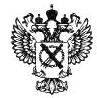 ФЕДЕРАЛЬНАЯ СЛУЖБА ГОСУДАРСТВЕННОЙ РЕГИСТРАЦИИ, КАДАСТРА И КАРТОГРАФИИФИЛИАЛ ФЕДЕРАЛЬНОГО ГОСУДАРСТВЕННОГО БЮДЖЕТНОГО УЧРЕЖДЕНИЯ «ФЕДЕРАЛЬНАЯ КАДАСТРОВАЯ ПАЛАТА ФЕДЕРАЛЬНОЙ СЛУЖБЫ ГОСУДАРСТВЕННОЙ РЕГИСТРАЦИИ, КАДАСТРА И КАРТОГРАФИИ»ПО НОВГОРОДСКОЙ ОБЛАСТИ(ФИЛИАЛ ФГБУ «ФКП РОСРЕЕСТРА» ПО НОВГОРОДСКОЙ ОБЛАСТИ) ул. Федоровский Ручей, 2/13, Великий Новгород, 173000 тел. (8162) 27-20-02, факс (8162) 69-30-06filial@53.kadastr.ru             ОКПО  57040686  ОГРН 1027700485757                  ИНН  7705401340 /КПП   532143001    от ___________________№  ______________На ______________________ от   _______________                      С уважением,Заместитель директора-главный технолог                    С.В. Ханыгина